Робоча зустріч з представниками громадських організацій по обговоренню:функціонування дитячого будинку сімейного типу в с. Малинівка (Малинівська ОТГ), можливості подальшої реалізації проекту щодо будівництва об’єктів для альтернативних форм виховання дітей-сиріт та дітей, позбавлених батьківського піклування;Про зйомки соціального ролика за участі Є. Левченка та вихованця ДБСТ (робоча назва «Стаючи таким як LEV»);Про презентацію фільму в рамках святкування Міжнародного Дня сім’ї.Дата проведення: 14 лютого 2019 рокуЧас: 15.00Місце проведення : м. Харків, майдан Свободи, 5, 6 під’їзд, 4 поверх, служба у справах дітей Харківської обласної державної адміністрацііїГромадські та благодійні організації, метою яких є діяльність в інтересах дітей, є реальними партнерами органів державної влади у вирішенні нагальних проблем, в тому числі по розвитку сімейних форм виховання, будівництва будинків для ДБСТ. Результативність реалізованих проектів громадськими організаціями міжнародного та місцевого рівнів в Харківській області свідчить про розуміння пріоритетів державної політики та усвідомлення найкращих інтересів дитини.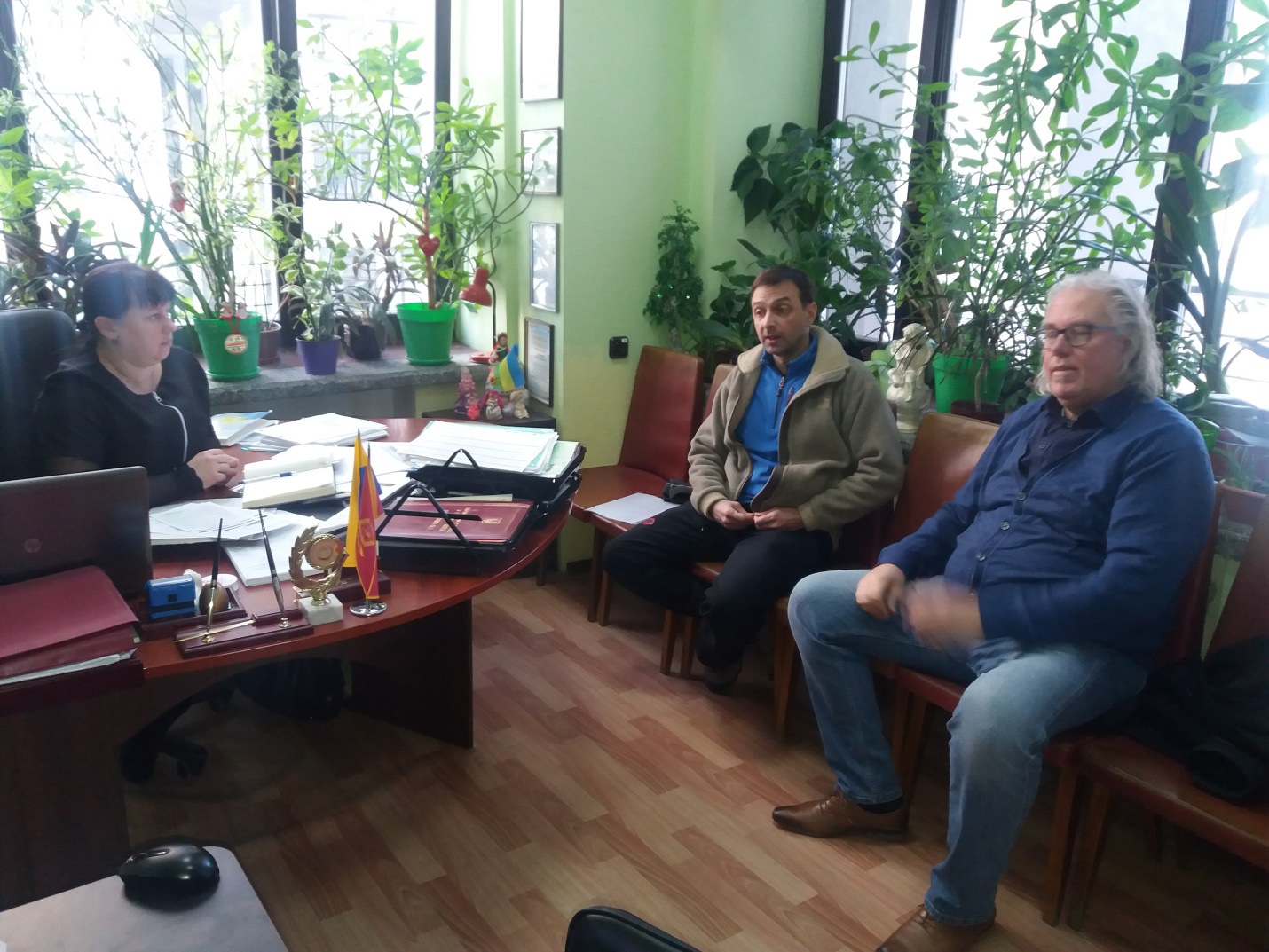 